MA TRẬN ĐỀ THI HỌC KỲ I NĂM HỌC 2016 - 2017MÔN: TIN HỌC LỚP 5Họ và tên:…………………………………………….Lớp:..........................................................................I. LÝ THUYẾT: (4 điểm)Khoanh tròn vào đáp án đúng:a. ThiÕt bÞ nµo ®­îc coi lµ bé n·o cña m¸y tÝnh?A. Mµn h×nh		   B. Bµn phÝm	      C. Bé xö lÝ		        D. Con chuétb. KÕt qua ho¹t ®éng cña m¸y tÝnh hiÖn ra trªnA. Bµn phÝm	              B . Bé xö lý 	      C. Mµn h×nh	                  D. Kh«ng ph¶i c¶ A, B vµ Cc. Để lưu hình vẽ trong phần mềm vẽ , em thực hiện:	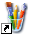 A. Vào File/ Save as.	B. Vào File/ Open.C. Vào File/ New.d. Để vẽ được lọ hoa (như hình vẽ sau  ), em cần dùng công cụ vẽ nào ?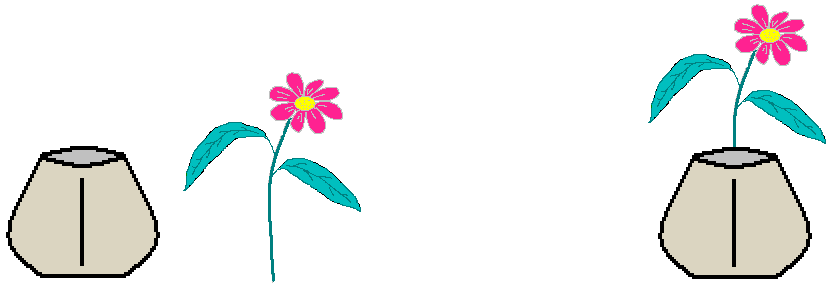 A. Công cụ vẽ đường thẳng và vẽ đường cong.B. Công cụ vẽ đường cong và hình chữ nhật.C. Công cụ vẽ đường thẳng và hình chữ nhật.e . Ta bật/ tắt chế độ viết chữ hoa bằng cách gõ phím:A. Num Lock	 B. Ctrl	                C. Alt		                   D. Caps Lock f. Đâu là ưu điểm của máy tính ?A. Độ chính xác cao			B. Có thể làm việc trong thời gian dàiC. Tốc độ xử lý rất nhanh		D. Cả A, B và CC. Nhấn Ctrl + V		      D. Nhấn Ctrl + B	g.Trong những hình sau, hình nào là biểu tượng của tệp? Chọn các đáp án đúngh.Để thực hành gõ kí tự đặc biệt với phần mềm Mario em phải thực hiện thao tác nào?A. Chọn Lessons  All Keyboard.B. Chọn Lessons  Add Top RowC. Chọn Lessons  Add SymbolsII. TỰ LUẬN: (1 điểm) Điền các từ còn thiếu vào đoạn văn sau:Hàng phím.................bao gồm các phím bắt đầu là A,S,D. Các phím F,J trên hàng phím này là hai phím có.............Khi gõ phím em cần đặt các ngón tay đúng..............trên bàn phím.III.THỰC HÀNH: (5 điểm) A. Bài 1: (3 điểm) Sử dụng phần mềm Paint để vẽ theo mẫu .	Hình 22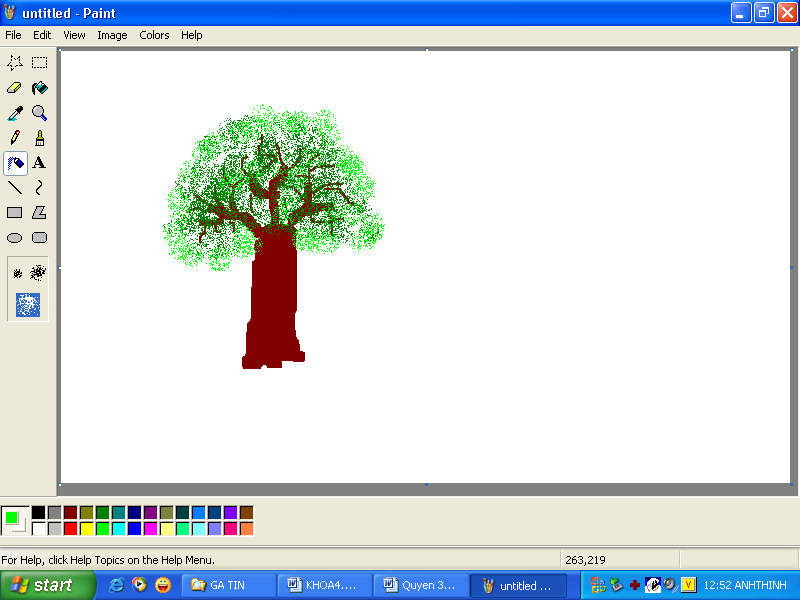 B.Bài 2: (2 điểm)a. Sử dụng phần mềm soạn thảo văn bản gõ các kí tự sau:@ ^ & * ( ) “  ? > , . : +b. Tạo thư mục có tên KiemTra trong ổ D. Lưu bức tranh đã vẽ ở bài 1 có tên là TapVe và bài soạn thảo ở bài 2 có tên KiTuDacBiet vào thư mục KiemTra vừa tạo.------------------------hết---------------------ĐÁP ÁN VÀ THANG ĐIỂM ĐỀ THI HK I TIN HỌC LỚP 5I. LÝ THUYẾTCâu 1. Trắc nghiệm (4 điểm)II. TỰ LUẬN: (1 điểm) Điền các từ còn thiếu vào đoạn văn sau:Cơ sở, gai, vị trí.III. THỰC HÀNH (5 điểm)Cấp độ Chủ đềNhận biếtNhận biếtThông hiểuThông hiểuVận dụngVận dụngTổngCấp độ Chủ đềNhận biếtNhận biếtThông hiểuThông hiểuThấpCaoTổngCấp độ Chủ đềTNTLTNTLThực hànhThực hànhChương I: Khám phá máy tínhNắm được thông tin trên máy tính được lưu trữ thế nào. Phân biệt được thế nào là tệp, thế nào là thư mụcBiết cách tạo mới,quản lý tệp và thư mụcSố câu411Số điểm2đ0,5đ1đChương II: Em tập vẽNhớ được các công cụ vẽ đã học, nắm được cách sử dụng của từng công cụ.Hoàn thành được bức tranh theo mẫuSố câu21Số điểm1đ3đChương III: Tập gõ 10 ngónNắm được các quy tắc gõ phímGõ được các kí tự đặc biệt. Số câu311Số điểm0,5đ1đ1đTổng  Số câu5412Tổng  Số điểm1,5đ2đ1,5đ3đ2đ10đ Trường TH Lê Hồng PhongKIỂM TRA HỌC KỲ I NĂM HỌC 2016 - 2017Môn: TIN HỌC LỚP 5Thời gian làm bài 40 phút (không kể thời gian ra đề)ĐiểmLời nhận xét của giáo viên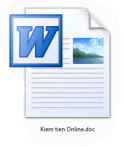 A.       B.C.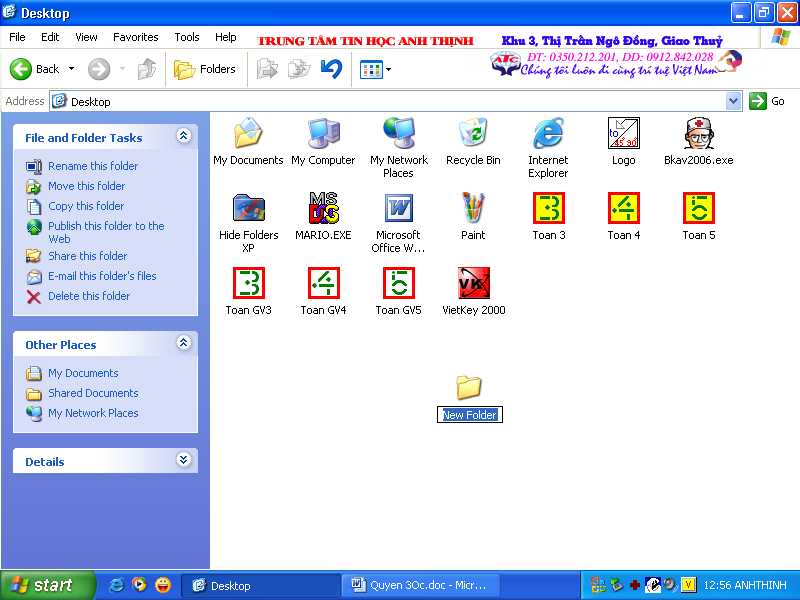 D.abcdefghCCAADDA, B, CCA. Bài 1: (3 điểm) Sử dụng phần mềm Paint để vẽ.B.Bài 2: (2 điểm)- Soạn thảo: 1điểm- Tạo thư mục và lưu kết quả: 1 điểm